Žádost o prominutí úroků ze spotřebitelského úvěru na bydlení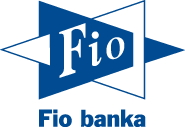 Jméno a příjmení1:r.č.1:bytem1:V návaznosti na mé oznámení bance Fio banka, a.s., IČ 61858374, se sídlem Praha 1, V Celnici 1028/10, PSČ 11721 (dále jen „Fio banka“), o využití ochranné doby z důvodu negativního ekonomického dopadu pandemie COVID-19, a to do dne 31.7.2020, zároveň žádám Fio banku o prominutí úroků ze spotřebitelského úvěru na bydlení za období odpovídající zkrácené ochranné době, tedy za období od 1.5.2020 do 31.7.2020.Čestně prohlašuji, že pouze v důsledku pandemie COVID-19, momentálně nedisponuji dostatečnými likvidními finančními rezervami, zejména v podobě hotovosti, krátkodobých depozit a veřejně obchodovatelných investičních nástrojů.Jsem si vědom toho a souhlasím, že k této žádosti Fio banka nebude přihlížet v případě, že později Fio bance oznámím svůj úmysl využít ochrannou dobu dle zákona č. 177/2020 Sb., o některých opatřeních v oblasti splácení úvěrů v souvislosti s pandemií COVID-19, a to do dne 31.10.2020. 